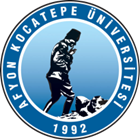 T.C.AFYON KOCATEPE ÜNİVERSİTESİSOSYAL BİLİMLER ENSTİTÜSÜT.C.AFYON KOCATEPE ÜNİVERSİTESİSOSYAL BİLİMLER ENSTİTÜSÜT.C.AFYON KOCATEPE ÜNİVERSİTESİSOSYAL BİLİMLER ENSTİTÜSÜT.C.AFYON KOCATEPE ÜNİVERSİTESİSOSYAL BİLİMLER ENSTİTÜSÜT.C.AFYON KOCATEPE ÜNİVERSİTESİSOSYAL BİLİMLER ENSTİTÜSÜ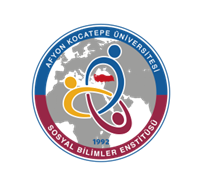 2022-2023 EĞİTİM-ÖGRETİM YILI BAHAR YARIYILI EĞİTİM BİLŞMLERİ ANABİLİM/ANASANAT DALI EĞİTİM PROGRAMLARI ve ÖĞRETİM BİLİM DALI TEZLİ YÜKSEK LİSANS PROGRAMI HAFTALIK DERS PROGRAMI2022-2023 EĞİTİM-ÖGRETİM YILI BAHAR YARIYILI EĞİTİM BİLŞMLERİ ANABİLİM/ANASANAT DALI EĞİTİM PROGRAMLARI ve ÖĞRETİM BİLİM DALI TEZLİ YÜKSEK LİSANS PROGRAMI HAFTALIK DERS PROGRAMI2022-2023 EĞİTİM-ÖGRETİM YILI BAHAR YARIYILI EĞİTİM BİLŞMLERİ ANABİLİM/ANASANAT DALI EĞİTİM PROGRAMLARI ve ÖĞRETİM BİLİM DALI TEZLİ YÜKSEK LİSANS PROGRAMI HAFTALIK DERS PROGRAMI2022-2023 EĞİTİM-ÖGRETİM YILI BAHAR YARIYILI EĞİTİM BİLŞMLERİ ANABİLİM/ANASANAT DALI EĞİTİM PROGRAMLARI ve ÖĞRETİM BİLİM DALI TEZLİ YÜKSEK LİSANS PROGRAMI HAFTALIK DERS PROGRAMI2022-2023 EĞİTİM-ÖGRETİM YILI BAHAR YARIYILI EĞİTİM BİLŞMLERİ ANABİLİM/ANASANAT DALI EĞİTİM PROGRAMLARI ve ÖĞRETİM BİLİM DALI TEZLİ YÜKSEK LİSANS PROGRAMI HAFTALIK DERS PROGRAMI2022-2023 EĞİTİM-ÖGRETİM YILI BAHAR YARIYILI EĞİTİM BİLŞMLERİ ANABİLİM/ANASANAT DALI EĞİTİM PROGRAMLARI ve ÖĞRETİM BİLİM DALI TEZLİ YÜKSEK LİSANS PROGRAMI HAFTALIK DERS PROGRAMI2022-2023 EĞİTİM-ÖGRETİM YILI BAHAR YARIYILI EĞİTİM BİLŞMLERİ ANABİLİM/ANASANAT DALI EĞİTİM PROGRAMLARI ve ÖĞRETİM BİLİM DALI TEZLİ YÜKSEK LİSANS PROGRAMI HAFTALIK DERS PROGRAMI2022-2023 EĞİTİM-ÖGRETİM YILI BAHAR YARIYILI EĞİTİM BİLŞMLERİ ANABİLİM/ANASANAT DALI EĞİTİM PROGRAMLARI ve ÖĞRETİM BİLİM DALI TEZLİ YÜKSEK LİSANS PROGRAMI HAFTALIK DERS PROGRAMI         GÜNLER         GÜNLER         GÜNLER         GÜNLER         GÜNLER         GÜNLER         GÜNLER         GÜNLERSaatPazartesiPazartesiSalıÇarşambaPerşembeCumaCuma08:30Öğretim Programlarının Felsefesi                (Doç. Dr. E.Eğmir)Z08Eğitim Programlarının Kültürel ve Sosyal Temelleri(Doç. Dr. C. Erdem)Z08Eğitim Programlarının Kültürel ve Sosyal Temelleri(Doç. Dr. C. Erdem)Z0809:30Öğretim Programlarının Felsefesi(Doç. Dr. E.Eğmir)Z08Eğitim Programlarının Kültürel ve Sosyal Temelleri(Doç. Dr. C. Erdem)Z08Eğitim Programlarının Kültürel ve Sosyal Temelleri(Doç. Dr. C. Erdem)Z0810:30Öğretim Programlarının Felsefesi  (Doç. Dr. E.Eğmir)Z08Eğitim Programlarının Kültürel ve Sosyal Temelleri(Doç. Dr. C. Erdem)Z08Eğitim Programlarının Kültürel ve Sosyal Temelleri(Doç. Dr. C. Erdem)Z0811:30Test Geliştirme(Prof. Dr. G. OcakZ0813:00Test Geliştirme(Prof. Dr. G. Ocak)Z0814:00Test Geliştirme(Prof. Dr. G. OcakZ0815:00Öğretim Kuramları(Doç. Dr. K. Kasapoğlu)21316:00Öğretim Kuramları(Doç. Dr. K. Kasapoğlu)21317:00Öğretim Kuramları(Doç. Dr. K. Kasapoğlu)213